Semester/Minggu/Hari ke	:2 / 1 / 1Hari, tanggal			:………………, ………………………Kelompok usia 			:2 – 3 TahunTema / subtema	/ sub subtema	: Tanaman /Tanaman Hias di Sekolah / Tanaman HiasMateri Kegiatan	: - Ibadah sehari-hari  - Anggota tubuh  - Cara hidup sehat  - Mengenal benda-benda di sekitarnya  - Bahasa reseptif  - Keksaraan awal  - Karya dan aktivitas seni  Materi Pembiasaan:-Bersyukur sebagai ciptaan Tuhan  - Mengucapkan salam masuk dalam SOP penyambutan dan penjemputan  - Doa sebelum belajar dan mengenal aturan masuk ke dalam SOP pembukaan  - Mencuci tangan dan menggosok gigi masuk dalam SOP sebelum dan sesudah makan.Alat dan bahan	:Efamet, tanaman hias, gambar tanaman hias di dalam pot, lem, kertas, spidolTujuan		:-Anak mampu melakukan ibadah sehari-hari  - Anak mampu mengenal anggota tubuh  - Anak mampu memiliki cara hidup sehat  - Anak mampu mengenal benda-benda di sekitarnya  - Anak mampu memahami bahasa reseptif  - Anak mampu mengenal keaksaraan awal  - Anak mampu melakukan aktivitas seniA. KEGIATAN PEMBUKABerbarisJalan sehat keliling halaman sekolah / keliling sekitar lingkunganBerdiri jinjit di efametBerdoa dan salam Apersepsi tentang tanaman hias (sebutkan namanya, misalnya: bougenville, bunga sepatu, dll)B. KEGIATAN INTIMemperhatikan tanaman hias yang ditunjukkan guruMenebalkan gambar garis pada pot tanaman hiasMeremas kertas sebesar mata ikan selanjutnya ditempel pada gambar pot tanaman hiasC. ISTIRAHATCuci tanganBerdoaMakan siangGosok gigiBermainD. KEGIATAN PENUTUPBercakap-cakap mengenai kegiatan yang dilakukan hari ini.Menginformasikan kegiatan untuk besokBerdoa dan pulang (penerapan SOP penutupan)E. RENCANA PENILAIAN     Lampiran terpisahMengetahui, Kepala Sekolah							Guru Kelompok………………………………					………………………………Semester/Minggu/Hari ke	:2 / 1 / 2Hari, tanggal			:………………, ………………………Kelompok usia 			: 2 – 3 TahunTema / subtema / sub subtema	: Tanaman /Tanaman Hias di Sekolah / Bunga Tanaman HiasMateri Kegiatan	: - Ibadah sehari-hari  - Anggota tubuh  - Cara hidup sehat  - Mengenal benda-benda di sekitarnya  - Bahasa reseptif  - Keaksaraan awal  - Karya dan aktivitas seniMateri Pembiasaan   :-Bersyukur sebagai ciptaan Tuhan  - Mengucapkan salam masuk dalam SOP penyambutan dan penjemputan  - Doa sebelum belajar dan mengenal aturan masuk ke dalam SOP pembukaan  - Mencuci tangan dan menggosok gigi masuk dalam SOP sebelum dan sesudah makan.Alat dan bahan	:Gambar tanaman hias ada bunganya, efamet, lem, kertas, spidolTujuan		:-Anak mampu melakukan ibadah sehari-hari  - Anak mampu mengenal anggota tubuh  - Anak mampu memiliki cara hidup sehat  - Anak mampu mengenal benda-benda di sekitarnya  - Anak mampu memahami bahasa reseptif  - Anak mampumengenal keaksaraan awal  - Anak mampu melakukan aktivitas seniA. KEGIATAN PEMBUKABerbaris Jalan sehat mengelilingi halaman sekolahBerdiri jinjit di efametBerdoa dan salam Apersepsi tentang bunga tanaman hiasB. KEGIATAN INTIMemperhatikan bunga tanaman hias yang ditunjukkan guruMeremas kertas menjadi bunga pada gambar tanaman hiasMenebalkan garis lurus pada gambar bunga tanaman hiasC. ISTIRAHATCuci tanganBerdoaMakan siangGosok gigiBermainD. KEGIATAN PENUTUPBercakap-cakap mengenai kegiatan yang dilakukan hari ini.Menginformasikan kegiatan untuk besokBerdoa dan pulang (penerapan SOP penutupan)E. RENCANA PENILAIAN     Lampiran terpisahMengetahui, Kepala Sekolah							Guru Kelompok………………………………					………………………………Semester/Minggu/Hari ke	:2 / 1 / 3Hari, tanggal			:………………, ………………………Kelompok usia 			: 2 – 3 TahunTema / sub tema			: Tanaman /Tanaman Hias di Sekolah / Daun Tanaman HiasMateri Kegiatan	: - Ibadah sehari-hari  - Anggota tubuh  - Cara hidup sehat  - Mengenal benda-benda di sekitarnya  - Bahasa reseptif  - Karya dan aktivitas seniMateri Pembiasaan   :-Bersyukur sebagai ciptaan Tuhan  - Mengucapkan salam masuk dalam SOP penyambutan dan penjemputan  - Doa sebelum belajar dan mengenal aturan masuk ke dalam SOP pembukaan  - Mencuci tangan dan menggosok gigi masuk dalam SOP sebelum dan sesudah makan.Alat dan bahan	:Gambar tanaman hias ada bunga dan daun, gambar daun, efamet, lem, kertas, spidolTujuan		:-Anak mampu melakukan ibadah sehari-hari  - Anak mampu mengenal anggota tubuh  - Anak mampu memiliki cara hidup sehat  - Anak mampu mengenal benda-benda di sekitarnya  - Anak mampu memahami bahasa reseptif  - Anak mampu melakukan aktivitas seni A. KEGIATAN PEMBUKABerbaris Jalan sehat keliling halaman sekolah / lapangan terdekatBerdiri jinjit di efametBerdoa dan salam Apersepsi tentang daun pada tanaman hiasB. KEGIATAN INTIMemperhatikan daun pada taman hias yang diperlihatkan guruMeremas kertas lalu ditempel pada gambar daun tanaman hiasMenebalkan garis pada gambar daun tanaman hiasC. ISTIRAHATCuci tanganBerdoaMakan siangGosok gigiBermainD. KEGIATAN PENUTUPBercakap-cakap mengenai kegiatan yang dilakukan hari ini.Menginformasikan kegiatan untuk besokBerdoa dan pulang (penerapan SOP penutupan)E. RENCANA PENILAIAN     Lampiran terpisahMengetahui, Kepala Sekolah							Guru Kelompok………………………………					………………………………DOKUMEN INI DI UPLOAD OLEHPAUD JATENGPAUD Jateng adalah Portal Pendidikan Anak Usia Dini No. 1 di IndonesiaSemua info tentang PAUD,
Kurikulum PAUD 2013, Pembelajaran PAUD, Lagu Anak PAUD, 
Buku Administrasi PAUD, Juknis PAUD, RPPH PAUD, RPPM PAUD, PROMES, PROTA PAUD TERBARU,Dibagikan secara GRATISKUNJUNGI WEBSITE KAMIhttps://www.paud.id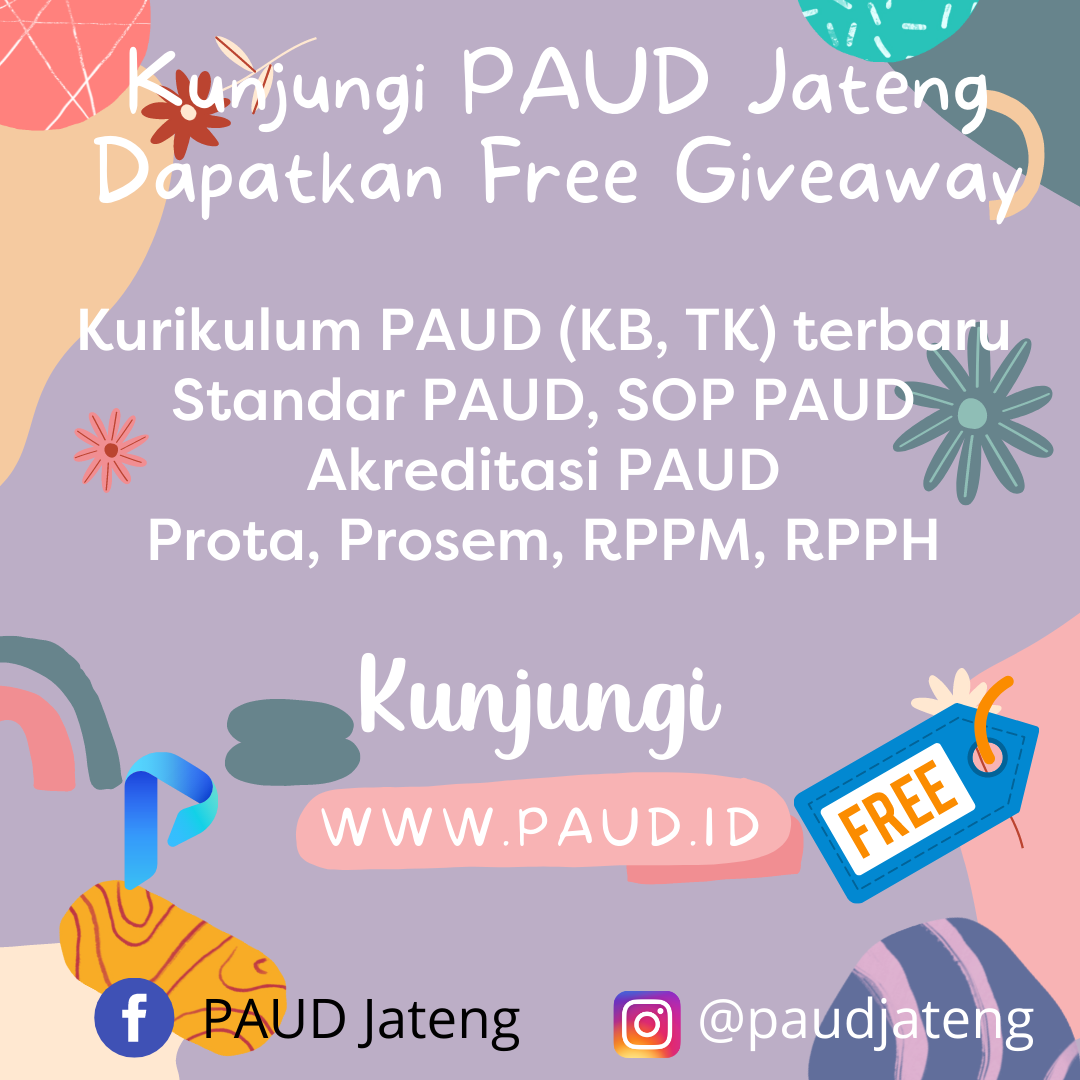 